    EVOLUCIJA  ČLOVEKA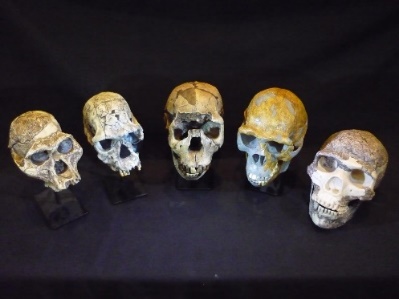 Človek ima tako kot vsi drugi organizmi na Zemlji dolgo evolucijsko zgodovino. Njegov razvoj sega vse od nastankov prvega enoceličnega organizma pa do danes. Zapis o tem najdeš v učbeniku na straneh 99 do 101, pazljivo ga preberi. Za boljše razumevanje pa si lahko  v spletnem  učbeniku  na povezavi https://www.irokusplus.si/vsebine/irp-bio9/#78 ogledaš tudi  kratke video posnetke BRIHTNI PALECŠIMPANZI: NAJBLIŽJI SORODNIKI ČLOVEKA  EVOLUCIJA ČLOVEKA: PRVI PREDNIKI 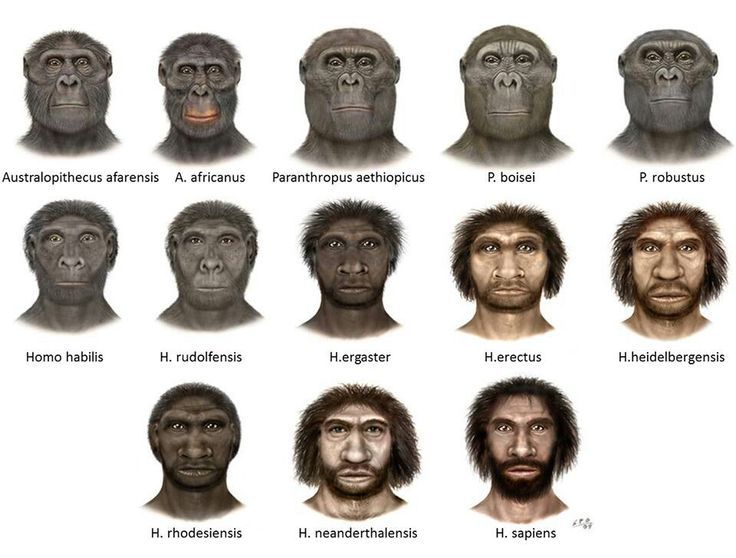 EVOLUCIJA ČLOVEKA: Homo habilis in boiselEVOLUCIJA ČLOVEKA: Homo ergasterEVOLUCIJA ČLOVEKA: Homo sapiensZAKAJ SE RODIMO TAKO NEBOGLJENIEVOLUCIJA ČLOVEKA: DOKAZIEVOLUCIJA ČLOVEKA: ČLOVEK IN KMETIJSTVOKo boš prebrala  snov v učbeniku in si ogledali video predstavitve, ti prav gotovo ne bo težko odgovoriti  na vprašanja. PRIMATIČlovek spada med primate. Katere primate še poznaš? Pomagaj si sliko in učbenikom.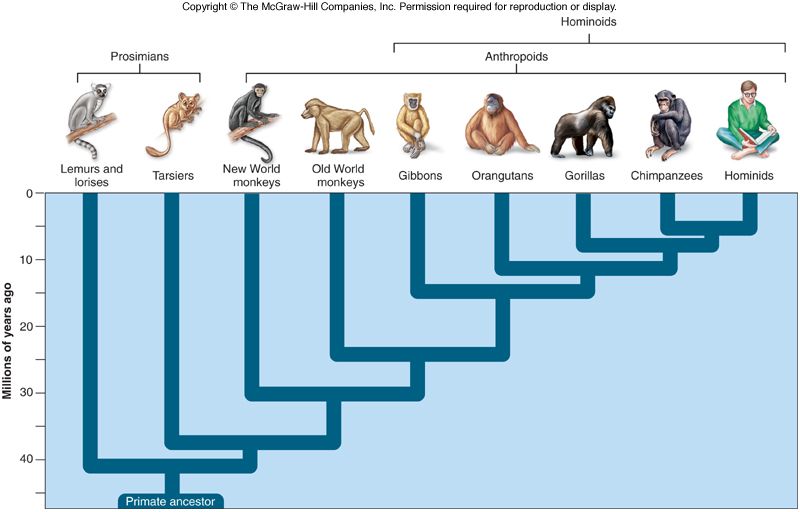       Vsi primati imajo  nekatere skupne lastnosti. V učbeniku (str 99) poišči, katere lastnosti so to in jih zapiši.OD ŠIMPANZA DO ČLOVEKAAli iz zgornje slike lahko razbereš s katerimi opicami je imel človek zadnjega skupnega prednika? Če je tvoj odgovor ŠIMPANZ, imaš prav, saj  so to ugotovili tudi znanstveniki s pomočjo DNA analize.Od odcepitve človekove razvojne veje od šimpanzov je obstajalo večje število  nam sorodnih rodov in  vrst, ki jih uvrščamo  med ČLOVEČNJAKE. Na spodnji sliki si lahko ogledaš  njihov razvoj.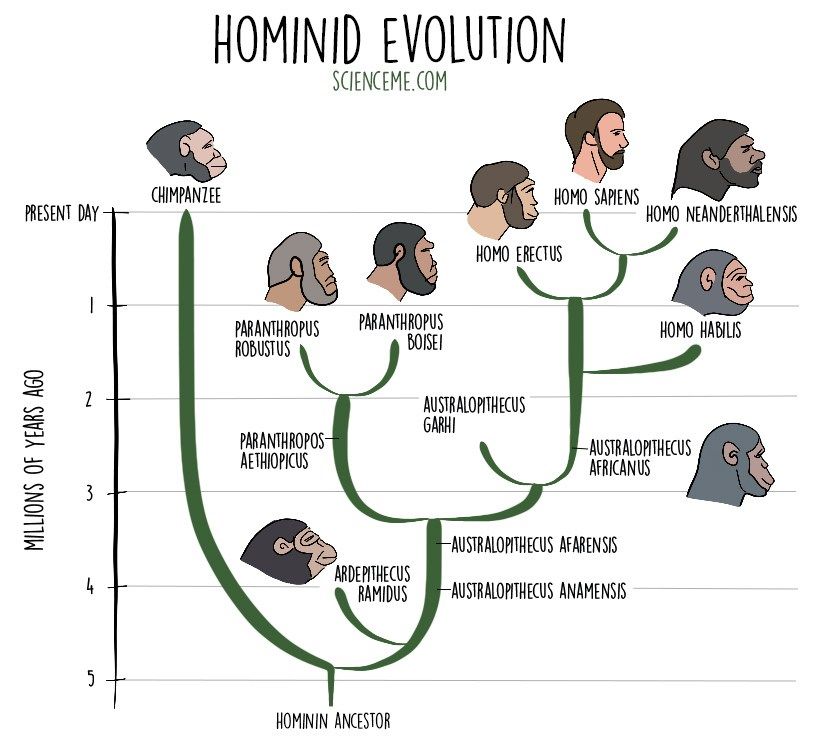 Vsaka  vrsta človečnjakov je imela svoje značilnosti. Med spodnjimi trditvami poišči po tri trditve, ki ustrezajo   določenemu človečnjaku in jih zapiši v okvirčke. (PREPIŠI CELE POVEDI IN NE LE ŠTEVILKE PRED POVEDJO).POKONČNA HOJA IN MOŽGANIKatere  na novo razvite lastnosti  v razvoju človeka so bile pomembne, da se je vrsta lahko ohranila do danes?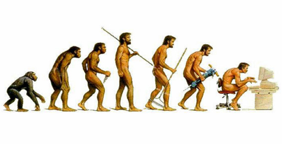 V kakšni povezavi sta pokončna drža in razvoj možganov pri človeku?NEANDRTALCI 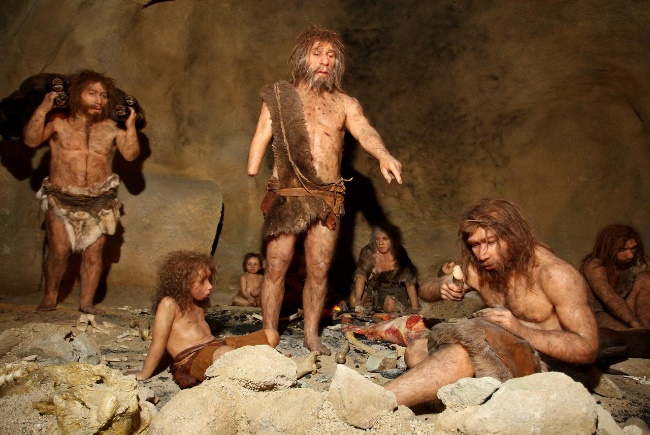 Največje najdišče ostankov  neandertalca v naši bližini so odkrili na Hrvaškem v Krapini. Ko se bodo razmere umirile, se lahko tja z družino opravite na izlet.  Zdaj pa te vabim le na virtualni ogled  http://www.mkn.mhz.hr/ .Oglej pa si tudi  kratka prispevka o neandertalcih  https://otroski.rtvslo.si/infodrom/prispevek/925https://www.youtube.com/watch?v=0xC6tscifDQZdaj ko si izvedel veliko novega o neandertalcih, razmisli in odgovori še na spodnja vprašanjaOpiši telesne značilnosti neandertalca.   V  čem so se najbolj razlikovali od sodobnega človeka?  Kje so živeli? Na sliki je piščal iz stegnenice jamskega medveda. Izdelana je bila v času, ko so v Evropi živeli le  neandertalci. Najdena je bila v jami Divje Babe  nad Idrijo in velja za najstarejše glasbilo na svetu. Razmisli, kaj je bilo za izdelovalca glasbila najtežje.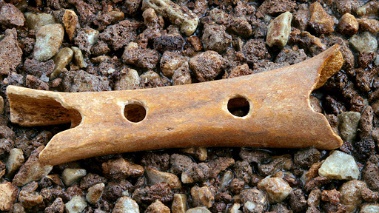 Lahko na podlagi najdbe oceniš kakšne so bile spretnosti in kultura neandertalca?PONOVITEV Označi pravilne trditve.Pa še pregled razvoja prikaz razvoja človeka od celice do danesV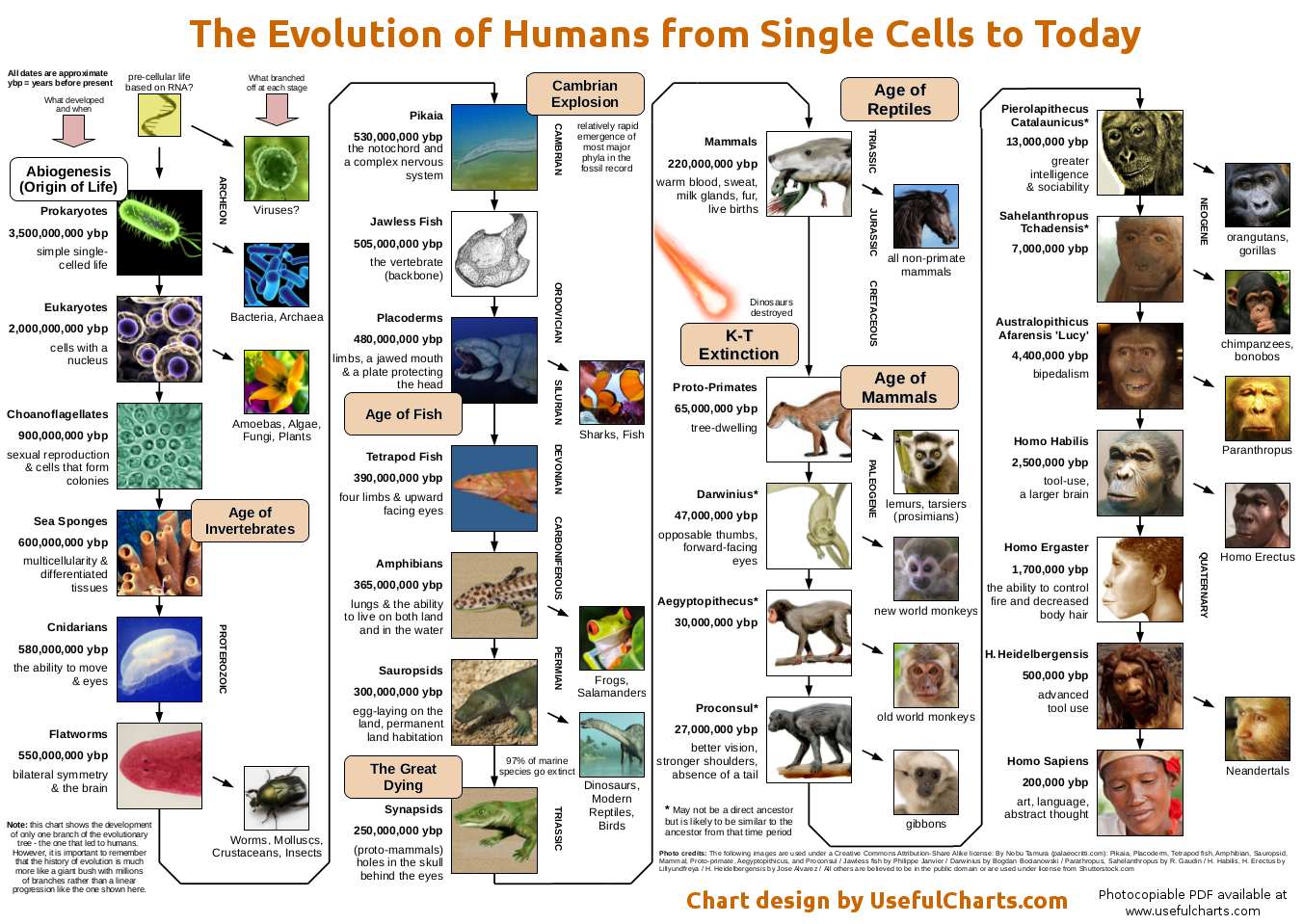 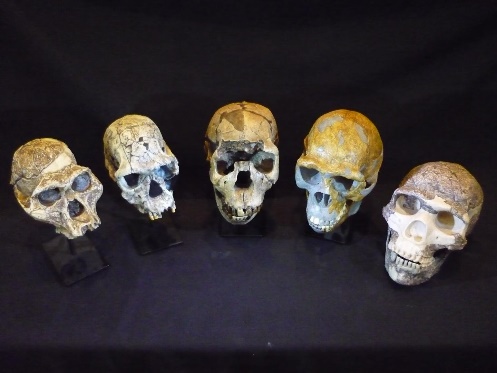 Izdelal je prvo kameno orodje  in orožje.Živel je na področju današnje Evrope.Lobanja z majhnimi možgani je bila podobna opičji.Po stenah jam je upodabljal živali.Prvi se je naselil zunaj Afrike.Imel je gibljiv palec na  rokiPlezal je po drevesih ali hodil po dveh nogah.Visok je bil 1-1,5m.Z obredi se je poslavljal od mrtvih.Visok je bil okrog 1,5 m.Živel je v jamah ali kočah in uporabljal ogenj.Možgane je imel tako velike, kot sodobni človek.Izdeloval je naprednejše orodje in gradil koče za bivanje.Bil je tako velik kot današnji človek.Izdeloval je nakit.AVSTRALOPITEK (Lucy)SPRETNI ČLOVEKPOKONČNI ČLOVEKNEANDRETALECHOMO SAPIENS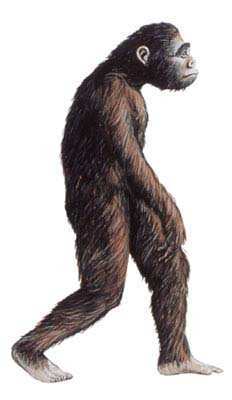 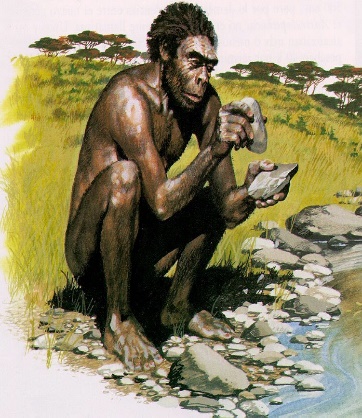 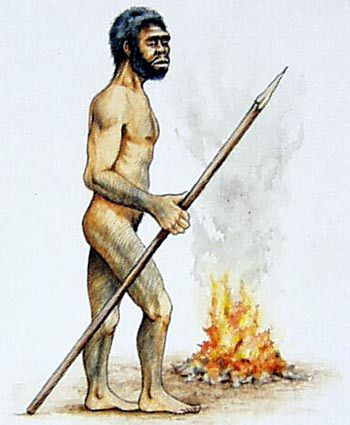 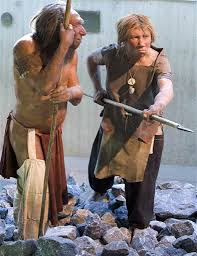 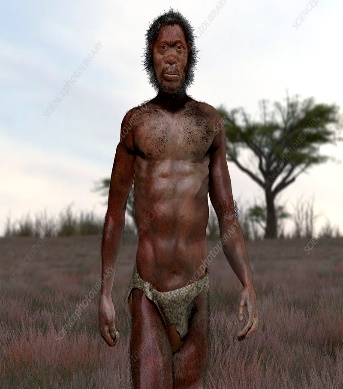 Pred sto milijoni let naj bi se razvili  zadnji prednik primatov  med  katere uvrščamo tudi človeka.DRŽINEDRŽIIzvor sodobnega človeka se je začel v gozdovih Afrike v Etiopiji, tam so bili najdeni tudi  njegovi najstarejši fosilni ostanki.Pomembne lastnosti v razvoju človeka so bile pokončna drža, dvonožna hoja, krožno žvečenje in razvoj možganov.Z analizo DNA so ugotovili, da so človeku najbolj sorodne gorile.Sodobni človek se je iz Afrike odselil pred približno 65 milijoni let, najprej v Azijo, nato v Evropo in Avstralijo.Bistvena značilnost primatov, ki je še vedno izražena pri človeku je negibljiv  in pomanjšan palec, zaradi katerega je plezanje zelo otežkočeno.Razvoj vida in prostorskega gledanja sta za primate pomenila pomoč pri premikanju, ocenjevanju razdalje in iskanju hrane.